GEOGRAFIJA 6. BDELOVNI LIST ZA POUK NA DOMUNALOGA 1S pomočjo Atlasa sveta, na strani 164 in 165 ponovi vse pomembne vzporednike in jih poišči na zemljevidu (ekvator, severni in južni povratnik, severni in južni tečajnik, severni in južni pol).NALOGA 2V zvezek napiši naslov TOPLOTNI PASOVI in si oglej power point presdstavitev, ki jo pošiljam v priponki. V zvezek prepiši tekst iz drugega in tretjega diapozitiva.NALOGA 3S pomočjo vprašanj analiziraj klimogram Singapurja! Pomagaj si z razlago klimograma na str. 58 v SDZ.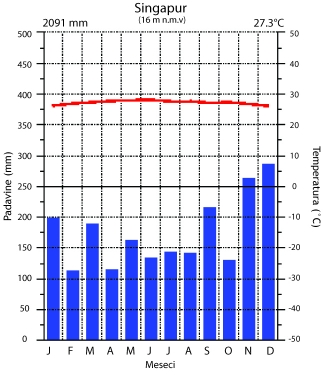 Ali v zimskih mesecih temperatura pade pod  0°C? Obkroži!        DA      NEKolikšna je letna povprečna temperatura?_________________________V katerem mesecu pade največ padavin?__________________________Koliko padavin pade v celem letu?________________________________Ali imajo v Singapurju sušno dobo? Obkroži!      DA      NEGlede na podatke presodi ali ima Singapur tipične letne čase, takšne kot jih poznamo pri nas. Obkroži!     DA      NEV kateri toplotni pas bi uvrstil Singapur?________________________________________                                                                                                                               Datum: sreda, 25. 3. 2020Zaporedna številka ure geografije: 27TEMA: TOPLOTNI PASOVIPRIPOMOČKI:Samostojni delovni zvezek Geografija 6 (SDZ), str. 54 – 55Atlas sveta , str. 164 - 165Zvezek za geografijoBarvicePOMEMBNO: delovni list nalepi v zvezek, če imaš možnost tiskanja. Drugače v zvezek nujno napiši naslov teme in datum. Nato začni z reševanjem nalog po vrsti.ZNANJE LAHKO RAZŠIRIŠ IN UTRDIŠ Z INTERAKTIVNIMI VAJAMI IN GRADIVOM NA NASLEDNJI POVEZAVIhttps://www.ucimse.com/razred6/geografija